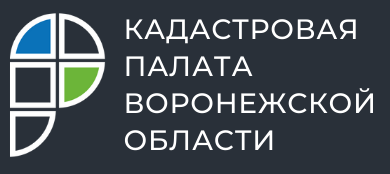 Воронежцы могут сообщить о технической ошибке в ЕГРН через соцсетиУ жителей региона появилась возможность сообщить о технических ошибках в сведениях Единого государственного реестра недвижимости (ЕГРН) через официальную страницу Кадастровой палаты Воронежской области в социальной сети «ВКонтакте» (https://vk.com/fkp36). Теперь заинтересованные лица могут написать в личном сообщении о несоответствиях сведений в ЕГРН и характеристиках принадлежащих им объектов недвижимости или данных владельца. Самые распространенные технические ошибки встречаются в части неправильно указанных фамилий, имени, отчества правообладателей, адреса и площади земельного участка или объекта капитального строительства. Ошибочно может быть указан год завершения строительства или материал стен здания. Арифметические и грамматические, а также любые другие типы опечаток тоже встречаются. Исправляется техническая ошибка по решению государственного регистратора в течение трех рабочих дней со дня обнаружения такой ошибки в записях или получения от любого заинтересованного лица заявления об исправлении технической ошибки. Также ошибка может быть исправлена на основании вступившего в законную силу решения суда. Новый способ позволяет дистанционно и оперативно проинформировать орган регистрации прав о технических ошибках, что  удобно для граждан, которые используют социальные сети. Также можно воспользоваться традиционными способами подачи заявления об исправлении технической ошибки:через офис многофункционального центра (МФЦ);посредством выездного обслуживания Кадастровой палаты;через Личный кабинет правообладателя на официальном сайте Росреестра;почтовым отправлением в Кадастровую палату Воронежской области по адресу: 394077, г. Воронеж, ул. Генерала Лизюкова, 2.  «Сведения, поступившие от заявителей, будут проверены нашими специалистами, а граждан проинформируют об итогах их рассмотрения, – отметила заместитель директора-главный технолог Кадастровой палаты Воронежской области Екатерина Бобрешова. – Однако в исправлении технической ошибки орган регистрации может отказать, если последствия влекут за собой прекращение, возникновение или переход зарегистрированного права на объект недвижимости».Если исправление технической ошибки в записях может причинить вред или нарушить законные интересы правообладателей или третьих лиц, такое исправление проводится только по решению суда. Контакты для СМИ Кадастровая палата Воронежской областител.: 8 (473) 327-18-92 (доб. 2429 или 2326)press@36.kadastr.ru